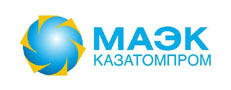 КОДЕКСкорпоративной этики и социальной ответственностиТОО «МАЭК-Казатомпром»ВНД ДУЧР-06-2019Товарищество с ограниченной ответственностью «Мангистауский атомный энергетический комбинат - Казатомпром» г.АктауУТВЕРЖДАЮ: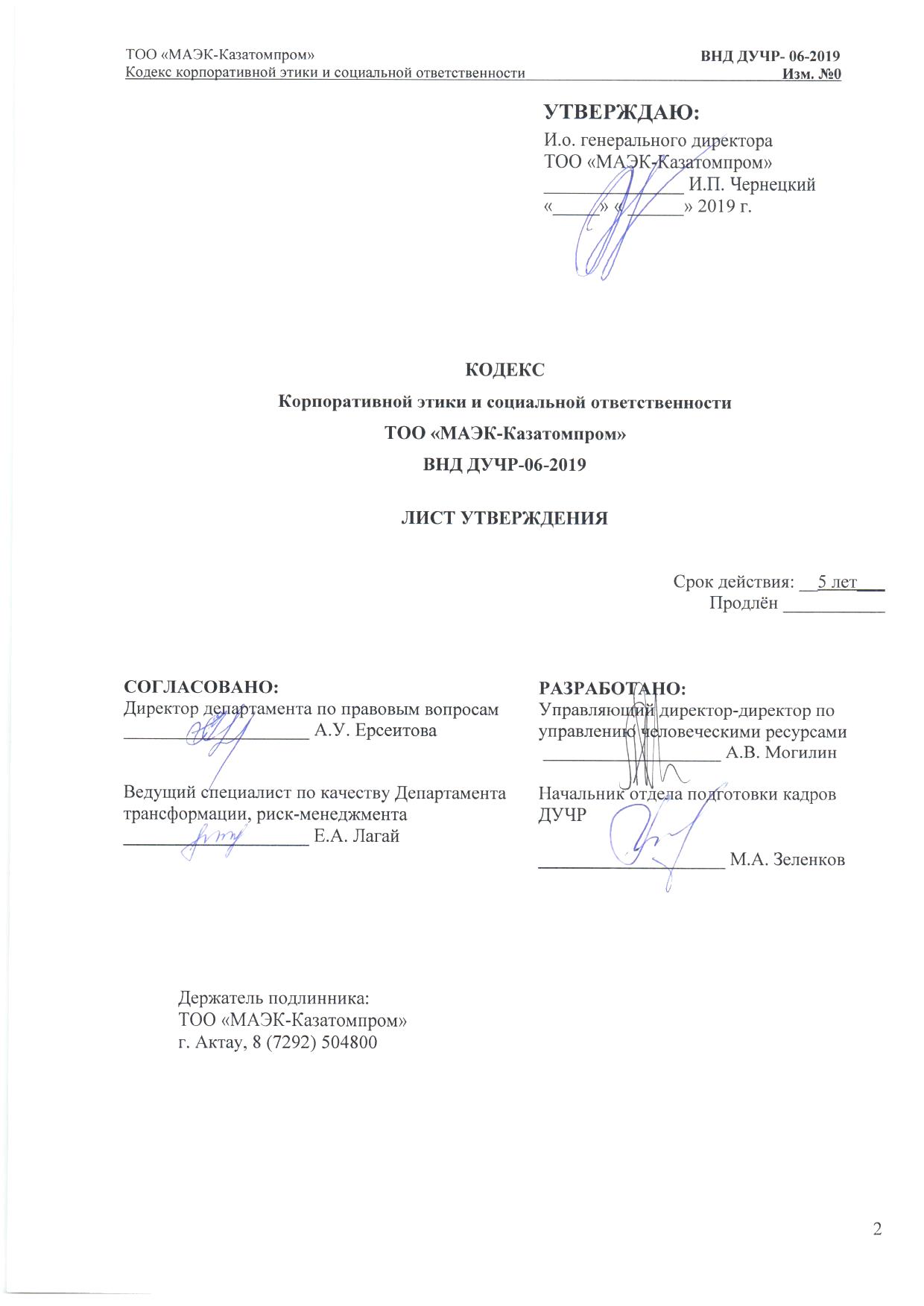                  	И.о. генерального директора 	ТОО «МАЭК-Казатомпром»                	_______________ И.П. Чернецкий                 	«_____» « ______» 2019 г.КОДЕКСКорпоративной этики и социальной ответственностиТОО «МАЭК-Казатомпром»ВНД ДУЧР-06-2019ЛИСТ УТВЕРЖДЕНИЯСрок действия: __5 лет___Продлён ___________Держатель подлинника:ТОО «МАЭК-Казатомпром»  г. Актау, 8 (7292) 504800ПредисловиеРАЗРАБОТАНО И ВНЕСЕНО Департаментом управления человеческими ресурсами ТОО «МАЭК-Казатомпром».УТВЕРЖДЕНО И ВВЕДЕНО В ДЕЙСТВИЕ Приказом И.о. генерального директора ТОО «МАЭК-Казатомпром» №6-п от 23.01.2020СРОК ПЕРВОЙ ПРОВЕРКИ         					 октябрь 2020 года ПЕРИОДИЧНОСТЬ ПРОВЕРКИ      						      1 год4. Настоящий Кодекс устанавливает основные положения корпоративной этики и социальной ответственности в ТОО «МАЭК – Казатомпром» 5. ВВЕДЕНО ВЗАМЕН ВНД ДРП-06-15Содержание1 Основные положения . ……………………………………………………………..….5 стр.2 Принципы деятельности товарищества…………………………………………….6 стр.3 Нормы и правила деловой этики……………………………………………….…….8 стр.4 Нормы и правила делового поведения в товариществе……………………...…...11 стр.5 Предотвращение коррупции и взяточничества в Товариществе .…….........…..12 стр.6 Применение Кодекса………………………………………………………….........…..13 стр.7 Ознакомление……………………………………………………………………….…..14 стр.8 Мониторинг……………………………………………………………………………..14 стр.9 Управление настоящим Кодексом…………………………………………………...14 стр.Приложение А (Протокол проверки знания Кодекса)…………………………..…..15 стр.Приложение Б (Перечень вопросов для проведения тестирования на знание основных положений Кодекса)………………………….....………………...……..….16 стр.Лист регистрации изменений ………………………………………………….………18 стр.Лист ознакомления …………………………………………………………………..….19 стр.1 Основные положения1.1 Область применения1.1.1 ТОО «МАЭК-Казатомпром» полагает, что его деятельность может стать мощным средством социальных изменений, и поэтому в своей деятельности стремится поддерживать принципы, изложенные в Кодексе, главным из которых является принцип ответственности. Целью Кодекса является провозглашение единых принципов делового поведения, ценностей и этики.1.1.2 Кодекс разработан в соответствии с законодательством Республики Казахстан, Уставом, общепринятыми нормами и стандартами делового поведения и распространяется на всех работников Товарищества.1.1.3 Приведённые в настоящем ВНД ДУЧР-06-2019 требования являются минимально необходимыми и не должны рассматриваться как исчерпывающие и/или ограничивающие для конкретного случая1.2 Ценности Товарищества1.2.1 Главной ценностью Товарищества являются человеческие ресурсы, и Товарищество стремится к постоянному их совершенствованию.1.2.2 Патриотизм. Деятельность Товарищества направлена на правовую, экономическую и техническую модернизацию Республики Казахстан, все работники Товарищества стремятся способствовать развитию Казахстана и упрочению позиций своего государства на мировом рынке.1.2.3 Толерантность. Каждый работник Товарищества имеет права, гарантированные ему Конституцией Республики Казахстан, а также имеет право требовать справедливого отношения к себе со стороны Товарищества без какой-либо дискриминации по мотивам происхождения, социального, должностного и имущественного положения, пола, возраста, расы, национальности, языка, отношения к религии, убеждений, места жительства или по любым иным обстоятельствам.1.2.4 Профессионализм. Каждый работник Товарищества стремится к полной реализации всех своих знаний, умений и навыков, ответственно и добросовестно относится к своим должностным обязанностям, понимая, что от его деятельности зависит успех всего Товарищества в целом.1.2.5 Ответственность мы проявляем в нашем стремлении качественно производить продукцию, сохранять окружающую среду, ограждать сотрудников от любой угрозы их жизни и здоровью, обеспечивать безопасные условия труда. Работники Товарищества несут ответственность за результат и качество своей работы.1.2.6 Уважение. Каждый работник Товарищества понимает и уважает мнения, взгляды, позиции своих коллег и настроен на доброжелательное обсуждение любых возникающих проблем.1.2.7 Забота о ветеранах. Товарищество заботится о людях, много лет отдавших работе в отрасли во благо государства, путем реализации социальных программ, направленных на их моральную и материальную поддержку.1.2.8 Сохранение деловой репутации Товарищества. Каждый работник Товарищества понимает, что он должен пропагандировать политику Товарищества о мирном характере ее деятельности, направленной на улучшение состояния окружающей среды, заботу о будущем государства и населения, упрочении экономического состояния Республики Казахстан и усилении международных связей и позиций Казахстана на мировом рынке.1.2.9 Сотрудничество. Каждый работник Товарищества понимает, что деятельность всех подразделений Товарищества направлена на достижение единой миссии Товарищества, и поэтому работники Товарищества стремятся поддерживать отношения с коллегами на дружелюбном, ответственном и профессиональном уровне, помогая и содействуя друг другу в решении оперативных и стратегических задач.1.2.10 Развитие. Каждый работник Товарищества стремится постоянно развиваться, обучаться, приобретать новый опыт, заниматься самообразованием и повышать свою квалификацию, а руководство всемерно этому способствует.1.2.11 Доверие. Товарищество и каждый работник строит свои взаимоотношения и бизнес-процессы на основе доверия. Доверие к Товариществу основывается на ее деловой репутации, ответственном ведении дел, принципах профессиональной деятельности. 1.2.12 Улучшение. Каждый работник Товарищества стремится постоянно совершенствовать свою деятельность, понимая и принимая принципы и методы систем постоянных улучшений.2 Принципы деятельности Товарищества2.1   Принцип ответственности2.1.1 Ценность деятельности Товарищества для общества заключается в создании материальных благ и занятости, производства коммунальной продукции. Для этого Товарищество в первую очередь должно поддерживать свою экономическую устойчивость и жизнеспособность.2.1.2 В то же время Товарищество понимает всю ответственность, которую оно имеет перед работниками, потребителями, единственным участником и другими участниками корпоративных отношений. Товарищество уважает своих поставщиков и конкурентов и осуществляет свою деятельность открыто и честно. Как юридическое лицо, действующее на территории Республики Казахстан, Товарищество уважает все законодательные и правовые нормы своей страны, а как субъект предпринимательства Товарищество открыто сотрудничает с местными, государственными и иными сообществами в местах осуществления своей деятельности.2.1.3 Следование этическим принципам, предусмотренным Кодексом и сохранение деловой репутации Товарищества являются одной из основных задач Товарищества. 2.2 Товарищество несёт ответственность:за надежное выполнение своих технологических функций;за конструктивное взаимодействие с местными исполнительными органами административных единиц, где Товарищество осуществляет свою деятельность;за открытое предоставление информации о своей деятельности всем заинтересованным лицам;за экологическую безопасность и охрану окружающей среды в районе деятельности Товарищества и его предприятий;за бесперебойное предоставление своих услуг потребителям, при условии их своевременной оплаты;за предоставление безопасных рабочих мест своим работникам;за предоставление возможности работникам профессионального роста;за справедливую систему оплаты труда и стимулирования;за добросовестную конкуренцию.2.3  Принцип доверия2.3.1 Руководством Товарищества являются лица, облеченные высшей степенью доверия со стороны единственного участника. В свою очередь, работники Товарищества  наделяются определенной степенью доверия со стороны Товарищества и призваны беречь его ресурсы.2.3.2 В связи с этим должностные лица Товарищества, а также работники не имеют права извлекать личную выгоду из своего служебного положения, используя возможности или ресурсы Товарищества. Они должны стремиться аккуратно, бережно и экономно относится к ресурсам Товарищества, уважать его цели и поддерживать его имидж.2.4   Принцип недопущения притеснений2.4.1 Законодательство Республики Казахстан запрещает дискриминацию в сфере труда. Каждый имеет равные возможности в реализации своих трудовых прав. Никто не может быть ограничен в трудовых правах или получать какие-либо преимущества в их реализации в зависимости от:половой или гендерной принадлежности;	 национальности, возраста,	гражданства;расы, цвета кожи или этнической принадлежности, языка;религии, имущественного и должностного положения, беременности;места жительства, принадлежности к общественным объединениям;а также других обстоятельств, не связанных с деловыми качествами работника и результатами его труда.2.4.2 Товарищество считает категорически недопустимым неудовлетворительное обращение, притеснения либо оскорбительное поведение, как вербальное, так и физическое или визуальное.2.4.3 Угрозы либо насилие, или физическое унижение абсолютно недопустимы. Товарищество не потерпит на рабочем месте никаких притеснений, в том числе, сексуальных домогательств и агрессивного поведения.2.4.4 Придавая первостепенное значение справедливости, равенству, уважению и достоинству и не допуская дискриминации, притеснений и агрессии, Товарищество обеспечивает каждому, кто приходит на работу безопасность и уверенность в том, что он сможет в полной мере раскрыть свой потенциал. 2.4.5 Товарищество выступает за уважение достоинства работников на рабочем месте, вне зависимости от того, кем он является: работником, руководителем, деловым партнером, заказчиком, консультантом или посетителем.2.4.6 Товарищество призывает не утаивать факты нарушений здорового микроклимата в коллективе, в том числе, когда поведение коллег причиняет неудобства, когда сотрудник становится свидетелем недостойного поведения коллеги на рабочем месте, когда в адрес работника поступают угрозы и/или совершаются притеснения и/или насилие.  В случае, если законодательством не урегулированы подобные запреты, Товарищество самостоятельно устанавливает более высокие стандарты надлежащего поведения сотрудников и их ответственность за допущенные нарушения. В случае отсутствия возможности урегулировать создавшуюся ситуацию с лицом, непосредственно совершившим такой проступок непосредственно, то сотруднику следует обратиться в департамент управления человеческими ресурсами.2.5   Принцип собственности2.5.1 Каждый работник Товарищества должен стремиться сохранить, приумножить и экономно относиться к собственности Товарищества. Абсолютно недопустимым является использование материальных ценностей Товарищества в личных целях, не связанных с прямым должностными обязанностями работника.2.5.2 Каждый работник Товарищества понимает важность и ценность интеллектуальной собственности Товарищества, и в связи с этим осознает все последствия ее использования без согласия Товарищества.2.6  Принцип надежности2.6.1 Выполнение взятых обязательств и приверженность установленным правилам, являются основной принципа надежности.2.6.2 Товарищество безусловно обязуется соблюдать все условия контрактов, соглашений и договоренностей, в которых оно является стороной и приложит все усилия для того, чтобы ни один партнер не усомнился в чистоте сделки и ответственности Товарищества.2.7   Принцип прозрачности2.7.1 Товарищество обязуется в своей деятельности по предоставлению финансовой, бухгалтерской или иной отчетности соблюдать принцип прозрачности и своевременного предоставления необходимой информации.2.7.2 Товарищество гарантирует точность предоставляемых данных и исключает любое искажение информации, а также приложит все усилия для своевременного исправления неточных сведений, касающихся финансового состояния в целом.2.7.3 Все работники Товарищества должны оказывать всестороннее содействие персоналу внешних и внутренних аудиторских служб, предоставляя им полную и достоверную информацию в соответствии с внутренними нормативными документами и разумными запросами аудиторских служб.2.7.4 Работники Товарищества понимают необходимость своевременного и полного предоставления информации, запрашиваемой работниками Комбинатоуправления Товарищества, и в связи с тем, что подобная информация необходима для предоставления в государственные органы Республики Казахстан, а также для оперативного регулирования деятельности всего Товарищества в целом.2.8   Принцип справедливости2.8.1 Товарищество обязуется относиться ко всем своим работникам и участникам корпоративных отношений по принципу справедливости и непредвзятости.2.9   Принцип обратной связи2.9.1 Товарищество открыто для всех участников корпоративных отношений. Товарищество гарантирует, что любой участник корпоративных отношений, заинтересованный в интересах его деятельности или улучшении социальной составляющей бизнеса, может открыто обратиться в Товарищество и имеет право на получение мотивированного ответа на свой запрос.2.9.2 Товарищество своевременно и непредвзято рассматривает все подобные предложения, обращения, жалобы, поступающие от поставщиков, потребителей, работников, инвесторов, государственных органов или иных сторон.3 Нормы и правила деловой этики3.1 Руководство и работники Товарищества3.1.1 Руководство Товарищества понимает всю ответственность решений, принимаемых ими в ходе своей стратегической и оперативной деятельности, и всегда руководствуются этическими принципами, предусмотренными Кодексом.3.1.2 Руководство Товарищества понимает, что нарушение провозглашенных Кодексом этических принципов и норм делового поведения может подорвать деловую репутацию Товарищества и нанести ей финансовый урон.3.1.3 Работники Товарищества понимают, что они не должны принимать какие-либо решения, если они превышают их полномочия или уровень их профессиональной компетенции для этого недостаточен. Любые подобные решения должны приниматься только по согласованию с непосредственными руководителями.3.1.4 Если в ходе принятия решения возникают противоречивые ситуации, которые потенциально могут нарушить положения Кодекса или законодательства Республики Казахстан, необходимо обратиться:к непосредственному руководителю;к сотруднику кадровой или юридической службы;к омбудсмену. 3.1.5 Товарищество проводит честную и открытую политику в отношении своих работников, предоставляя им социальные гарантии, возможности карьерного роста и обучения, стабильную систему оплаты труда и мотивации. Товарищество подтверждает, что любой его работник является ценным и каждому из них будет гарантировано справедливое отношение в соответствии с достигнутыми результатами трудовой деятельности.3.1.6 Товарищество признает право работников объединяться и заключать коллективные договоры с целью защиты или сохранения прав работников, а также с целью предоставления им дополнительных социальных благ.3.1.7 Каждый работник Товарищества, со своей стороны, обязуется неукоснительно соблюдать законодательство Республики Казахстан, положения трудового договора, внутренних нормативных документов Товарищества и положения настоящего Кодекса.3.1.8 При принятии любых решений по вопросам своей деятельности работники Товарищества руководствуются исключительно интересами Товарищества, и не ищут личных выгод. 3.1.9 Получение подарков или знаков благодарности работниками Товарищества с целью принуждения их принять определенное решение, касающееся деятельности, исполняемой ими в Товариществе, является недопустимым. О любой попытке воздействия на принятие ими решения работники Товарищества должны сообщить руководителю своего подразделения Товарищества не позднее 16.45 местного времени следующего рабочего дня.3.1.10 Работники Товарищества не имеют права разглашать конфиденциальную информацию, признанную таковой соответствующими нормативными документами Товарищества, полученную ими в ходе своей служебной деятельности. Со своей стороны, Товарищество не может требовать от работников Товарищества разглашения информации, полученной ими во время работы в других юридических лицах.3.1.11 Работник Товарищества не имеет права на публичные выступления от имени Товарищества, если это не входит в его компетенцию и он не имеет на то соответствующих полномочий от Товарищества.3.1.12 Если работник Товарищества осуществляет политическую, религиозную, культурную или иную деятельность, не имеющую отношения к его должностным обязанностям в Товариществе, то в рамках такой деятельности он может действовать только как частное физическое лицо, но не как представитель Товарищества.3.2 Государство3.2.1 Товарищество несет ответственность перед государством за неуклонное соблюдение его интересов.3.2.2 Товарищество и ее работники строго соблюдают законодательство Республики Казахстан.3.2.3 Товарищество взаимодействует с государственными органами Республики Казахстан на принципах доброжелательного сотрудничества и взаимного уважения.3.2.4 Товарищество выступает против недобросовестной конкуренции, несоблюдения антикоррупционного и антимонопольного законодательства Республики Казахстан, а также иных противоправных действий.3.3 Общество3.3.1 Товарищество несет социальную ответственность перед обществом.Товарищество принимает активное участие в социальных культурных мероприятиях страны.3.3.2 Товарищество широко и открыто освещает свою деятельность в республиканских и зарубежных средствах массовой информации с целью обеспечения положительного имиджа Товарищества.3.4 Существенные корпоративные действия3.4.1 При совершении существенных корпоративных действий работники Товарищества должны руководствоваться законодательством Республики Казахстан, Уставом и внутренними документами Товарищества, а также принципами доверия и открытости, закрепленными в настоящем Кодексе.3.4.2 К существенным корпоративным действиям следует относить совершение крупных сделок и сделок, в совершении которых имеется заинтересованность, уменьшение или увеличение уставного капитала, внесение изменений в устав Товарищества и ряд других, определенных Уставом Товарищества и законодательством Республики Казахстан, вопросов, решение которых принципиально для Товарищества.3.5 Конфликт интересов3.5.1 В случае возникновения конфликта любых интересов - Товарищества и его работника, между работниками Товарищества, работника Товарищества и партнера и т.п. - Товарищество и его работники будут прилагать все усилия для мирного его урегулирования.3.5.2 Работники и Товарищество всегда стремятся соблюдать интересы всех участников корпоративных отношений, приоритетными из которых являются интересы государства и общества.3.5.3 Работники Товарищества воздерживаются от участия в какой-либо деятельности, если эта деятельность:1) противоречит интересам Товарищества;2) может вызвать сомнения в честности и надежности Товарищества;3) нанести урон деловой репутации Товарищества.3.6 Конфиденциальность3.6.1 Конфиденциальной информацией Товарищества признается информация, отнесенная к таковой в соответствии с внутренними документами Товарищества. Любые сведения конфиденциального характера, которыми располагают работники (включая руководящих работников), хранятся в тайне, если законодательством Республики Казахстан прямо не предусмотрено иное. Работники, имеющие доступ к конфиденциальной информации Товарищества, не должны разглашать ее другим работникам, не обладающим доступом к такой информации, а также любым третьим лицам вне Товарищества согласно Обязательству о неразглашении, подписываемому работником при приеме на работу.3.6.2 В течение рабочего дня и по его окончании, когда работник покидает своё рабочее место, он должен убедиться в том, что на его рабочем столе или в другом легкодоступном месте не остались документы, содержащие конфиденциальную информацию. Все подобные документы должны быть запреты на ключ в шкафах или ящиках, а компьютер должен быть выключен или заблокирован. Во время беседы с партнерами за рабочим столом работника вся конфиденциальная информация, включая информацию на экране компьютера, должна быть визуально недоступна для собеседника. 3.6.3 Конфиденциальная информация (в электронном, письменном, устном или другом виде) не должна выноситься на пределы Товарищества. При увольнении работник обязан оставить в Товарищества все принадлежащие Товариществу документы, файлы, компьютерные дискетки, и другие электронные носители информации, которая не предназначена для широкого круга лиц, а также все копии документов, содержащих данную информацию.4 Нормы и правила делового поведения в Товариществе4.1 Отношения между работниками Товарищества:1) Работники Товарищества понимают, что от их оперативности и ответственного подхода к своей работе зависят результаты деятельности всего Товарищества в целом.2) Работники Товарищества понимают, что их деятельность взаимозависима и поэтому прилагают все усилия для создания условий максимально эффективной и продуктивной деятельности по налаживанию и сохранению рабочих связей между структурными и обособленными подразделениями Товарищества.3) Работники Товарищества в своей повседневной рабочей деятельности уважительно и доброжелательно относятся друг к другу, не сквернословят, не проявляют агрессию и несдержанность.4) В своей повседневной деятельности работники Товарищества соблюдают высокие этические стандарты, в том числе:уважать мнение своих коллег и быть терпимыми, открыто и доброжелательно обсуждать проблемы, возникшие в ходе работы, на принципах равенства, солидарности и партнерства;не допускать оскорбительного, притесняющего или непристойного поведения, в том числе по признаку физических особенностей, этнической принадлежности, вероисповедания или возраста, пола или сексуальной ориентации;не допускать фамильярности в деловых отношениях, быть корректными и вежливыми при телефонном общении;избегать обсуждения вопросов, связанных с заработной платой, карьерным ростом, своими обязательствами, с коллегами;соответствовать общепринятому деловому стилю, который отличают официальность, сдержанность и аккуратность.5) В рабочее время работники Товарищества выполняют только служебные обязанности и не занимаются своими личными делами.6) Каждый работник Товарищества неукоснительно соблюдает служебную дисциплину, рационально и эффективно использует рабочее время, добросовестно, беспристрастно и качественно исполняет свои служебные обязанности.7) Работая в Товариществе, работники должны быть лояльны к нему, не допуская необоснованные негативные высказывания о Товариществе или каким-либо образом порочащие его репутацию перед третьими лицами. Работники Товарищества не вправе передавать подобную информацию в СМИ или делать негативные замечания в социальных сетях, на форумах, в электронных письмах или в других социальных сервисах, но работникам не запрещается конструктивная критика в служебных целях для улучшения деятельности Товарищества в пределах самого Товарищества.8) При взаимодействии с любыми другими работниками Товарищества необходимо соблюдать субординацию и исходить из иерархии должностей и сферы ответственности.9) При исполнении своих должностных обязанностей работник Товарищества принимает решения только в пределах своей компетенции в соответствии с должностной инструкцией. В случае, если решение вопроса превышает его компетенцию, работник обращается к непосредственному руководителю.10) Форма одежды для служащих, специалистов и менеджеров Товарищества - общепринятый деловой стиль.11) Спецодежда и защитные средства работников Товарищества должны соответствовать принятым стандартам.4.2 Отношения между работником и руководителем в Товариществе:4.2.1 Отношения между работником и руководителем в Товариществе строятся только на принципах делового общения.4.2.2 Руководитель понимает ценность, опыт и профессиональные знания каждого работника, возглавляемого им в Товариществе структурного или обособленного подразделения, и в связи с этим относится к нему уважительно, совместно работая над решением задач, входящих в компетенцию работника, прислушиваясь к его мнению.4.2.3 Руководитель справедливо и объективно относится в своим подчиненным, позволяя им высказываться открыто, не преследуя их за критику в свой адрес.4.2.4 Вопросы, касающиеся профессионального или карьерного роста, работники обсуждают только со своим руководителем, но не со своими коллегами.4.2.5 Руководители всех уровней открыто общаются со своими подчиненными, оценивая их деятельность справедливо, не занижая достоинств и не преувеличивая недостатки своих работников.4.2.6 Руководители показывают подчиненным пример хорошего владения нормами и правилами этики и делового этикета, не критикуют подчиненного в присутствии других и подчиненных и/или в присутствии третьих лиц.4.2.7 Работник в любой момент и по любой причине может обратиться к руководителю за помощью в решении производственных или личных проблем. Со своей стороны руководитель должен приложить все усилия, чтобы решить данные вопросы.4.2.8 Руководитель обязан предоставлять своим работникам всю оперативную, стратегическую, глобальную или иную информацию о Товариществе, получаемую им от Единственного участника, Наблюдательного Совета или иных источников, необходимую работникам для более эффективного осуществления своей деятельности, или с целью ознакомления работников с целями и текущей деятельностью Товарищества и повышения их заинтересованности в своей работе. При передаче информации руководитель должен принимать во внимание ее конфиденциальность и право доступа к конфиденциальной информации работников.5 Предотвращение коррупции и взяточничества в Товариществе5.1 Товарищество поддерживает меры казахстанского и мирового сообществ по борьбе со взяточничеством и коррупцией.  Взяточничество, коррупция и незаконные платежи наносят существенный вред экономической безопасности государства и общества. Они влекут разрушительные последствия для экономики страны, дестабилизируют жизнь, работу, а также подрывают доверие населения и общественности.  5.2 Товарищество действует как организация с высокой гражданской ответственностью и добивается результативности благодаря эффективности своих усилий и инновациям.5.3 Товарищество категорически исключает любые формы взяточничества или коррупции. 5.4 Будучи многочисленной командой профессионалов, Товарищество несет обязательства по борьбе со взяточничеством и коррупцией на всех стадиях ее деятельности. Строгое соблюдение этого обязательства в повседневных отношениях с коллегами и бизнес-партнерами является гарантом укрепления репутации Товарищества. 5.5 Товарищество исключает осуществление либо обещание незаконных, ненадлежащих или сомнительных выплат, а также другое материальное вознаграждение партнерам, государственным служащим или другим лицам в любой стране мира с целью получения или сохранения коммерческих заказов или сохранения ненадлежащего преимущества, как напрямую, так и косвенно, в том числе небольшие «стимулирующие» выплаты государственным служащим, несмотря на то, что они могут считаться нормой делового оборота в других странах.5.6 Товарищество предпринимает надлежащие меры для заверения партнеров о том, что ею не отстаиваются свои интересы с помощью незаконных или неэтичных/некорректных мер и действий.  5.7 Товарищество устанавливает требования ко всем партнерам о необходимости соблюдения вышеуказанных стандартов, добивается понимания о возможности наступления ответственности за действия сторон, которые могут негативно отразиться на репутации Товарищества. Это означает, что работники Товарищества:не предлагают и не берут взятки или откаты;не производят платежи за упрощение формальностей или за срочность, даже если они считаются законными в стране, где от Товарищества потребовали такой платеж в установленном ими порядке;сообщают руководителю или службе безопасности Товарищества, если сотрудникам Товарищества предложили взятку либо от них потребовали взятку, или платеж за упрощение формальностей;предлагают или принимают компенсацию только разумных представительских или прочих коммерческих расходов в соответствии с утвержденным порядком, установленным Товариществом;правдиво и точно фиксируют информацию обо всех платежах;прежде чем начать сотрудничество проводят надлежащие комплексные проверки бизнес-партнеров для выяснения возможного уровня риска;доводят до сведения партнеров политику противодействия взяточничеству и коррупции в начале сотрудничества и по мере необходимости впоследствии;обращают должное внимание на тревожные сигналы, включая неточные описания назначения платежей или услуг, запросы платежей в обмен на какие-либо разрешения, признаки того, что сумма счета превышена или указана неверно;снижают объем сотрудничества или, в зависимости от ситуации, прекращают сотрудничество в случае, если возникли сомнения в том, что партнер, возможно, не следует стандартам Товарищества.5.8 Товарищество не использует третьих лиц для косвенного предложения или осуществления коррупционных выплат государственным служащим или сотрудникам государственных предприятий. 5.9 Товарищество не привлекает третьих лиц для выполнения действий, которые являются недопустимыми в Товариществе с правовой или этической нормы.5.10 Товарищество тщательно осуществляет наем работников с учетом требований законодательства Республики Казахстан и внутренних документов Товарищества. Это включает в себя проверку точности информации в заявлениях о приеме на работу, в том числе сведений о наличии фактов (например, случаев мошенничества или насилия), которые не позволяют их работу в Товариществе.6  Применение6.1 Кодекс является документом, регулирующим нормы и правила корпоративной этики, Положения Кодекса распространяются на всех работников Товарищества, и являются обязательными для исполнения.6.2 Поскольку Кодекс является внутренним документом, нарушение работником требований Кодекса может служить основанием применения к нему мер дисциплинарного характера в соответствии с трудовым законодательством Республики Казахстан, вплоть до его увольнения.6.3 Кодекс является открытым документом и может свободно распространяться среди любых заинтересованных в нем лиц.7  Ознакомление7.1 Руководители структурных подразделений и департаментов в недельный срок с момента введения Кодекса, должны назначить распоряжением по подразделению (департаменту) лиц, ответственных за ознакомление и проведение проверки знаний основных положений Кодекса (в том числе и вновь принятых работников),  и оформление протоколов проверки знания (далее – ответственное лицо). 7.2 Ответственное лицо осуществляет ознакомление персонала с Кодексом в течение недели со дня назначения его распоряжением. Проверка знаний основных положений Кодекса осуществляется в течение 1 календарного месяца для уже работающего персонала со дня ознакомления с Кодексом; для вновь принятого проверка знаний осуществляется при проведении квалификационной проверки.7.3 Проверка знаний основных положений Кодекса  осуществляется лицом, ответственным за ознакомление и проведение проверки знаний основных положений Кодекса в форме тестирования, согласно  Приложению Б настоящего документа. Ответственный за ознакомление и проведение проверки знаний вправе формировать количество вопросов для проверки знаний основных положений Кодекса по своему усмотрению, но в количестве не менее 5 вопросов из Приложения Б настоящего документа.7.4 Результат проверки оформляется и подтверждается протоколом проверки знания Кодекса (форма приведена в Приложении А) с отметкой «прошёл/не прошёл» в колонке «Результат проверки». Результаты тестирования прикладываются к протоколу. Копии протоколов направляются в ДУЧР по СЭД МАЭКDoc.8  Мониторинг8.1 Департамент по управлению человеческими ресурсами несет ответственность за рассмотрение предложений и замечаний работников и иных заинтересованных лиц (партнеров и др.) к Кодексу и его применению. 8.2 Ежегодно, в январе Департамент управления человеческими ресурсами совместно с департаментом по правовым вопросам  проводят анализ Кодекса, и определяют необходимость его обновления. 8.3 По результатам обсуждения, при необходимости, Департамент управления человеческими ресурсами не позднее марта каждого года выносит на рассмотрение  вопрос об утверждении изменений и дополнений в Кодекс. Вне зависимости от процедуры ежегодной проверки на актуальность Кодекса, согласованные изменения и дополнения в Кодекс могут быть внесены Департаментом управления человеческими ресурсами на рассмотрение и утверждение руководства Товарищества в любое время при появлении объективной необходимости.9 Управление настоящим Кодексом9.1 Порядок разработки, утверждения, регистрации, размножения, рассылки, хранения, проверки, изменения и отмены настоящего документа установлен в стандарте СТ МАЭК-002. 9.2 Департамент по управлению человеческими ресурсами проводит работу по введению в действие настоящего документа, поддерживает его в рабочем состоянии, по мере необходимости проводит оценку актуальности, обеспечивая соответствие документа текущим требованиям и задачам (но не реже одного раза в год).9.3 Оригинал настоящего документа, после утверждения и выпуска приказа, передаётся в ДУЧР, где регистрируется и хранится до отмены.9.4 В соответствии с приказом электронная копия размещается на корпоративном портале предприятия.Приложение А(обязательное)Форма «Протокола проверки знания Кодекса»Протокол от «____» _______________ 20___ года.проверки знаний работников _______________________________________                                                                  (структурное подразделение)основных положений Кодекса корпоративной этики и социальной ответственности ТОО «МАЭК-Казатомпром».Руководитель подразделения (департамента) ________________________________ (______________________________)Подпись лица, ответственного за проверку знаний _______________(______________________________)                                          ПРИМЕЧАНИЕ к Приложению АДанный протокол оформляется на общем бланке предприятия в соответствии с требованиями СТ МАЭК-003.Приложение Б(обязательное)Перечень вопросов для проведения тестирования на знание основных положений Кодекса1 Кодекс корпоративной этики и социальной ответственности:а) определяет социальное поведение работниковб) определяет порядок решения трудовых конфликтовв) определяет порядок трудовых отношений работодателя и работниковг) помогает социальной адаптации в коллективед) определяет единые принципы делового поведения, ценностей и этики2 Отношения между работником и руководителем в Товарищества основаны на:а) на критике работникаб) на критике руководителяв) только на принципах делового общенияг) на личностных отношенияхд) а) и б)3 Работник Товарищества отзывается о его деятельности:а) только положительноб) только отрицательнов) в зависимости от ситуацииг) только корректнод) не отзывается о его деятельности4 Принципы деятельности Товарищества это:а) Принцип доверия б) Принцип собственности и обратной связив) Принцип прозрачности и справедливостиг) Принцип надёжностид) Все выше перечисленное5 В случае возникновения конфликта любых интересов - Товарищества и его работника, между работниками Товарищества, работника Товарищества и партнера и т.п.:а) Конфликт решается в рамках действующего законодательстваб) Товарищество и его работники будут прилагать все усилия для мирного его урегулированияв) Конфликт решается медиативным путемг) Конфликты не возможныд) Все выше перечисленное6 Конфиденциальной информацией Товарищества является информация:а) полученная в процессе служебной деятельности работника б) полученная из открытых источниковв) отнесённая к таковой в соответствии с внутренними документами Товариществаг) информация непроизводственного характерад) а) и в)7 Товарищество несёт ответственность:а) Перед государствомб) Перед потребителями и деловыми партнёрамив) Перед населением регионаг) Перед работникамид) Все варианты верны8 Главными ценностями Товарищества являются:а) Патриотизм и Сохранение деловой репутации Товариществаб) Толерантность и Уважение, Профессионализм и Развитиев) Ответственность и Забота о ветеранах, Доверие и Улучшениег) Сотрудничество и Социальная ориентированность бизнесад) Все выше перечисленное9 Применение и доступность Кодексаа) Кодекс не доступен для ознакомления не работникам Товариществаб) Кодекс публикуется в средствах массовой информациив) Кодекс является открытым документом и может свободно распространяться среди любых заинтересованных в нем лицг) Данный вопрос не регламентируется Кодексомд) все выше перечисленное10 Получение подарков или знаков благодарности работниками Товарищества запрещено:а) категорически запрещеноб) если целью дарения является принуждение принять определённое решение, касающееся деятельности, исполняемой в Товариществев) если получение происходит на территории Товариществаг) если стоимость не превышает 5000 тенгед) если стоимость не превышает 10000 тенгеЛИСТ РЕГИСТРАЦИИ ИЗМЕНЕНИЙЛИСТ ОЗНАКОМЛЕНИЯСОГЛАСОВАНО:РАЗРАБОТАНО:Директор департамента по правовым вопросам____________________ А.У. ЕрсеитоваВедущий специалист по качеству Департамента трансформации, риск-менеджмента____________________ Е.А. ЛагайУправляющий директор-директор по управлению человеческими ресурсами ___________________ А.В. МогилинНачальник отдела подготовки кадров ДУЧР____________________ М.А. Зеленков№ п.п.Фамилия, имя, отчествоДолжностьРезультат проверки«прошёл/не прошёл» Подпись работникаДата проверки№ Изм.Дата№ стр. документа, № пунктаСодержание изменения, дополненияОснованиеПодпись лица, внесшего изменения№ п/пФ.И.О.Ознакомление с документом или с изменениями в немДолжностьДатаПодпись